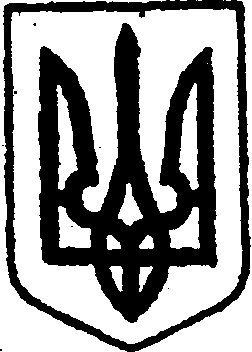 КИЇВСЬКА ОБЛАСТЬТЕТІЇВСЬКА МІСЬКА РАДАVІІІ СКЛИКАННЯ                                                       ДЕВ'ЯТА   СЕСІЯ         Р І Ш Е Н Н Я
26.08.2021 р.                                   № 409-09-VIIІПро внесення змін до рішення Тетіївської міської ради «Про надання згоди на створення ботанічного заказника місцевого значення «Галайківський пагорб» від 24 червня 2021 року № 303-07-VІІІ	Розглянувши клопотання директора Київського еколого-культурного центру, заслуженого природоохоронця України Борейка В.Є. від 18.12.2020 року №255 та додані матеріали від 29.01.2021 року №12 про надання згоди на створення ботанічного заказника місцевого значення «Галайківський пагорб», з метою розширення мереж об'єктів і територій природно-заповідного фонду, збереження та відтворення цінних природних комплексів, генофонду рослинного і тваринного світу, керуючись Законами України «Про місцеве самоврядування в Україні», «Про природно-заповідний фонд України», Указами Президента України від 23.05.2005№838/2002 «Про заходи щодо дальшого розвитку природно-заповідної справив Україні»  та від14.08.2009№ 611/2009 «Про додаткові заходи щодо розвитку природно-заповідної справив Україні», Тетіївська міська радаВ И Р І Ш И Л А:1. Внести зміни до рішення Тетіївської міської ради «Про надання згоди на створення ботанічного заказника місцевого значення «Галайківський пагорб» від 24 червня 2021 року № 303-07-VІІІ виклавши п.1 рішення в наступній редакції:«Надати згоду на створення ботанічного заказника місцевого значення «Галайківський пагорб» орієнтовною площею  1,1 га на землях комунальної власності Тетіївської міської ради Білоцерківського району Київської області за межами населеного пункту при умові покладення охоронного зобов’язання на Київський еколого-культурний центр».          2. Копію рішення направити в Київський еколого-культурний центр та в Департамент екології та природних ресурсів Київської обласної державної адміністрації.3.Контроль за виконанням даного рішення покласти на постійну депутатську  комісію з питань регулювання земельних відносин, архітектури, будівництва та охорони навколишнього середовища,   (голова Крамар О.А.)Секретар ради                                                      Наталія ІВАНЮТА